DLA WSZYSTKICH- Wytęż wzrok 9Gdzie ukrył się kot ? Znajdź go na obrazku!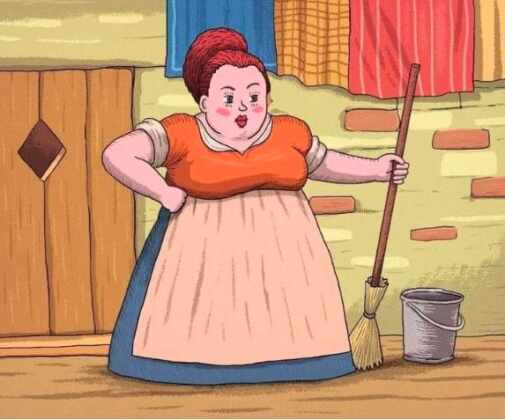 